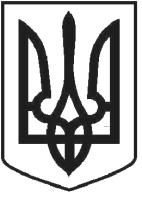 ЧОРТКІВСЬКА    МІСЬКА    РАДА                                          ВИКОНАВЧИЙ КОМІТЕТР І Ш Е Н Н Я27 травня 2021 року                                                                                          № 291Про зміну адреси на багатоквартирний житловий будинок з вбудованими приміщеннями громадського призначення та критими автостоянками, зблоковані житлові будинки (котеджі) по вул. Князя Володимира Великого, 8 Г, м. Чортків. Власник – Свідніцька Наталія ІванівнаРозглянувши заяву гр. Свідніцької Н.І. від 27.05.2021, представлені матеріали та відповідно до Закону України «Про регулювання містобудівної діяльності», Постанови Кабінету Міністрів України від 25.05.2011 № 559      «Про містобудівний кадастр», рішення Чортківської міської ради від 06.09.2016         № 302 «Про внесення змін до Порядку присвоєння та зміни поштових адрес об’єктам нерухомого майна в місті Чорткові», керуючись підпунктом 10 пункту «б»  статті 30 Закону України «Про місцеве самоврядування в Україні»,  виконавчий комітет міської радиВИРІШИВ:1.Змінити адресу на багатоквартирний житловий будинок з вбудованими приміщеннями громадського призначення та критими австоянками для постійного зберігання автомобілів, зблоковані житлові будинки (котеджів) по вул. Князя Володимира Великого, 8 А, м. Чортків, що розташований на земельній ділянці з кадастровим номером: 6125510100:02:003:1031, шляхом присвоєння окремої адреси.2.Присвоїти адресу на багатоквартирний житловий будинок з вбудованими приміщеннями громадського призначення та критими автостоянками:2.1.Багатоквартирний житловий будинок збудованими приміщеннями громадського призначення:вул. Князя Володимира Великого, 8 Г, нежитлове приміщення № 1;вул. Князя Володимира Великого, 8 Г, нежитлове приміщення № 2;вул. Князя Володимира Великого, 8 Г, гараж № 1;вул. Князя Володимира Великого, 8 Г, гараж № 2;вул. Князя Володимира Великого, 8 Г, квартира № 1;вул. Князя Володимира Великого, 8 Г, квартира № 2;вул. Князя Володимира Великого, 8 Г, квартира № 3;вул. Князя Володимира Великого, 8 Г, квартира № 4;вул. Князя Володимира Великого, 8 Г, квартира № 5;вул. Князя Володимира Великого, 8 Г, квартира № 6;вул. Князя Володимира Великого, 8 Г, квартира № 7;вул. Князя Володимира Великого, 8 Г, квартира № 8;вул. Князя Володимира Великого, 8 Г, квартира № 9;вул. Князя Володимира Великого, 8 Г, квартира № 10;вул. Князя Володимира Великого, 8 Г, квартира № 11;вул. Князя Володимира Великого, 8 Г, квартира № 12;вул. Князя Володимира Великого, 8 Г, квартира № 13;вул. Князя Володимира Великого, 8 Г, квартира № 14;вул. Князя Володимира Великого, 8 Г, квартира № 15;вул. Князя Володимира Великого, 8 Г, квартира № 16;вул. Князя Володимира Великого, 8 Г, квартира № 17;вул. Князя Володимира Великого, 8 Г, квартира № 18;вул. Князя Володимира Великого, 8 Г, квартира № 19;вул. Князя Володимира Великого, 8 Г, квартира № 20;вул. Князя Володимира Великого, 8 Г, квартира № 21;вул. Князя Володимира Великого, 8 Г, квартира № 22;вул. Князя Володимира Великого, 8 Г, квартира № 23;вул. Князя Володимира Великого, 8 Г, квартира № 24;вул. Князя Володимира Великого, 8 Г, квартира № 25;вул. Князя Володимира Великого, 8 Г, квартира № 26;вул. Князя Володимира Великого, 8 Г, квартира № 27;вул. Князя Володимира Великого, 8 Г, квартира № 28;вул. Князя Володимира Великого, 8 Г, квартира № 29;вул. Князя Володимира Великого, 8 Г, квартира № 30;вул. Князя Володимира Великого, 8 Г, квартира № 31;вул. Князя Володимира Великого, 8 Г, квартира № 32;вул. Князя Володимира Великого, 8 Г, квартира № 33;вул. Князя Володимира Великого, 8 Г, квартира № 34;вул. Князя Володимира Великого, 8 Г, квартира № 35;вул. Князя Володимира Великого, 8 Г, квартира № 36;вул. Князя Володимира Великого, 8 Г, квартира № 37;вул. Князя Володимира Великого, 8 Г, квартира № 38;вул. Князя Володимира Великого, 8 Г, квартира № 39;вул. Князя Володимира Великого, 8 Г, квартира № 40;вул. Князя Володимира Великого, 8 Г, квартира № 41;вул. Князя Володимира Великого, 8 Г, квартира № 42;вул. Князя Володимира Великого, 8 Г, квартира № 43;вул. Князя Володимира Великого, 8 Г, квартира № 44;вул. Князя Володимира Великого, 8 Г, квартира № 45.2.2.Криті автостоянки:вул. Князя Володимира Великого, 8 Г, крита автостоянка № 1;вул. Князя Володимира Великого, 8 Г, крита автостоянка № 2;вул. Князя Володимира Великого, 8 Г, крита автостоянка № 3;вул. Князя Володимира Великого, 8 Г, крита автостоянка № 4;вул. Князя Володимира Великого, 8 Г, крита автостоянка № 5;вул. Князя Володимира Великого, 8 Г, крита автостоянка № 6;вул. Князя Володимира Великого, 8 Г, крита автостоянка № 7;вул. Князя Володимира Великого, 8 Г, крита автостоянка № 8;вул. Князя Володимира Великого, 8 Г, крита автостоянка № 9;вул. Князя Володимира Великого, 8 Г, крита автостоянка № 10;вул. Князя Володимира Великого, 8 Г, крита автостоянка № 11;вул. Князя Володимира Великого, 8 Г, крита автостоянка № 12;вул. Князя Володимира Великого, 8 Г, крита автостоянка № 13;вул. Князя Володимира Великого, 8 Г, крита автостоянка № 14;вул. Князя Володимира Великого, 8 Г, крита автостоянка № 15;вул. Князя Володимира Великого, 8 Г, крита автостоянка № 16;вул. Князя Володимира Великого, 8 Г, крита автостоянка № 17;вул. Князя Володимира Великого, 8 Г, крита автостоянка № 18;вул. Князя Володимира Великого, 8 Г, крита автостоянка № 19;вул. Князя Володимира Великого, 8 Г, крита автостоянка № 20;вул. Князя Володимира Великого, 8 Г, крита автостоянка № 21;вул. Князя Володимира Великого, 8 Г, крита автостоянка № 22;вул. Князя Володимира Великого, 8 Г, крита автостоянка № 23;вул. Князя Володимира Великого, 8 Г, крита автостоянка № 24;вул. Князя Володимира Великого, 8 Г, крита автостоянка № 25;вул. Князя Володимира Великого, 8 Г, крита автостоянка № 26.3.Присвоїти адресу на зблоковані житлові будинки (котеджі):вул. Князя Володимира Великого, 8 Г, котедж № 1;вул. Князя Володимира Великого, 8 Г, котедж № 2;вул. Князя Володимира Великого, 8 Г, котедж № 3;вул. Князя Володимира Великого, 8 Г, котедж № 4;вул. Князя Володимира Великого, 8 Г, котедж № 5;вул. Князя Володимира Великого, 8 Г, котедж № 6;вул. Князя Володимира Великого, 8 Г, котедж № 7;вул. Князя Володимира Великого, 8 Г, котедж № 8;вул. Князя Володимира Великого, 8 Г, котедж № 9;вул. Князя Володимира Великого, 8 Г, котедж № 10;вул. Князя Володимира Великого, 8 Г, котедж № 11;вул. Князя Володимира Великого, 8 Г, котедж № 12;вул. Князя Володимира Великого, 8 Г, котедж № 13;вул. Князя Володимира Великого, 8 Г, котедж № 14;вул. Князя Володимира Великого, 8 Г, котедж № 15.4.Копію рішення направити у відділ архітектури та містобудівного кадастру управління комунального господарства, архітектури та капітального будівництва міської ради, заявнику.5.Контроль за виконанням даного рішення покласти на начальника відділу архітектури та містобудівного кадастру управління комунального господарства, архітектури та капітального будівництва міської ради Василя Грещука.Заступник міського голови                                                                    з питань діяльності виконавчих органів міської ради	                                                                                                Віктор ГУРИН